MINI stafete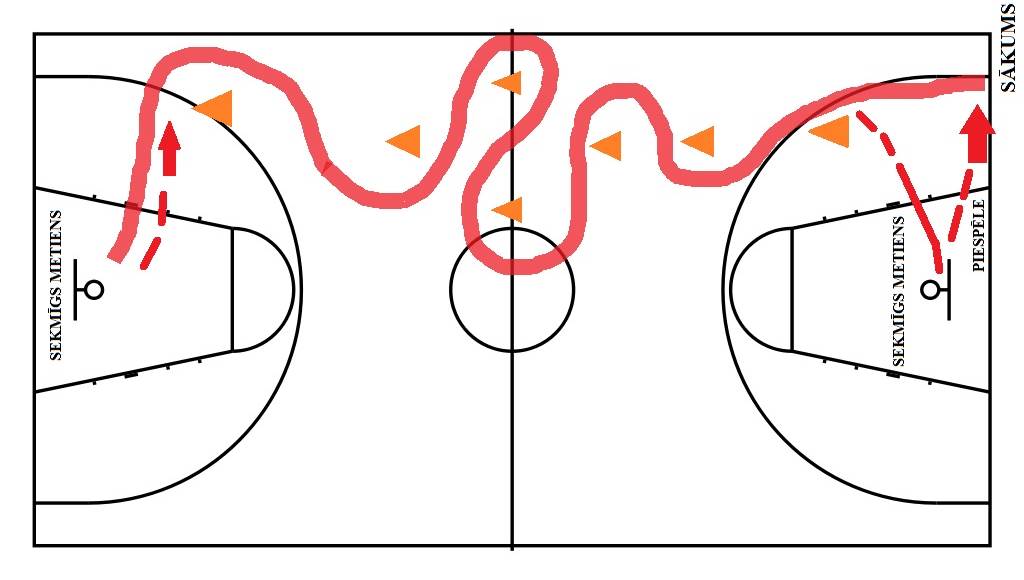 MINI stafešu nolikumsKonkurss sastāv no trīs kārtām – priekšsacīkstēm un finālaMINI stafetēs startē U-12 un U-13 vecuma grupas dalībniekiKatrā komandā ir 5 dalībniekiPriekšsacīkstēs katra komanda izskrien stafeti divas  reizes, katru reizi uz citu grozu.Tiek piefiksēts katras komandas skrējiena rezultāts (laiks)No U-12 un U-13 meiteņu grupas finālā tiek 2 komandas, kas stafeti izpildījušas visīsākajā laikā.No U-12 un U-13 zēnu grupas finālā tiek 4 komandas, kas stafeti izpildījušas visīsākajā laikā.Ja labākais laiks priekšsacīkstēs ir vienāds, tad tālāk tiek visas komandas, kam ir šie vienādie rezultāti. Finālā katra komanda izskrien stafeti vienu reizi.Ja finālā komandām ir vienāds skrējiena laiks, tad tiek veikti atkārtoti skrējieni tām komandām, kas uzrādījušas vienādus rezultātus, līdz tiek noskaidrots uzvarētājs